Выставка работ по курсу  «Проектная деятельность»  8классы.  Проект «Игольница в технике «Бискорню» 2017-2018 учебный год.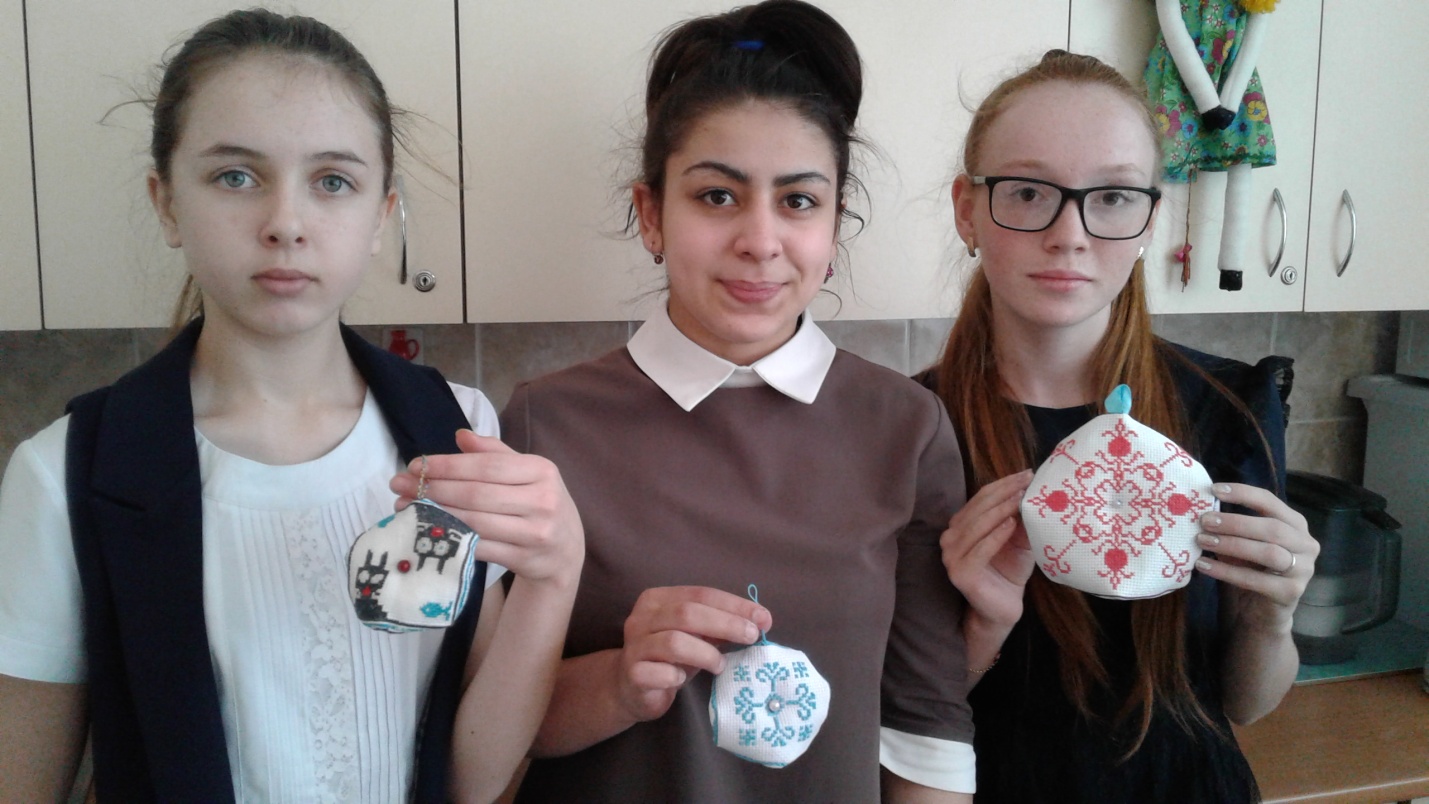 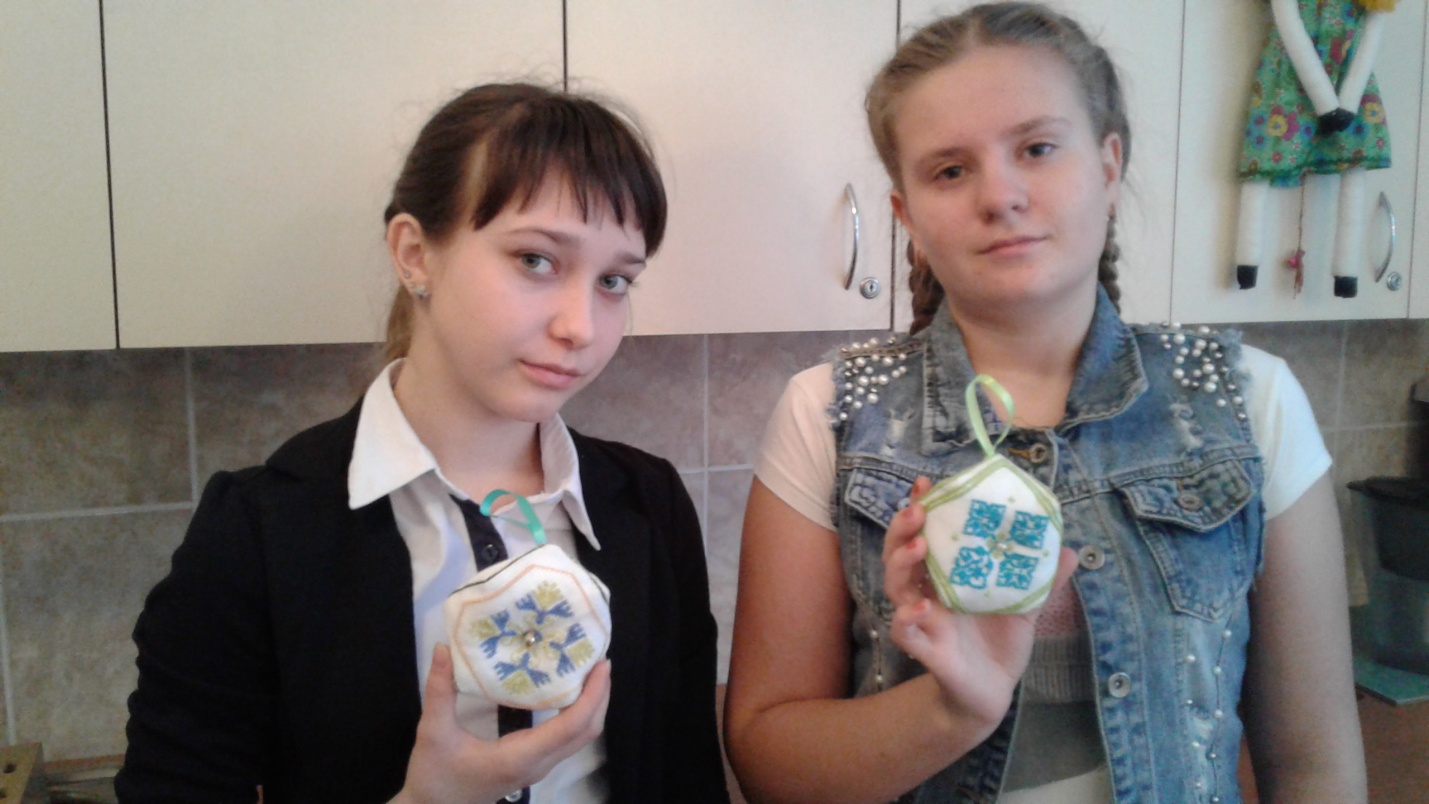 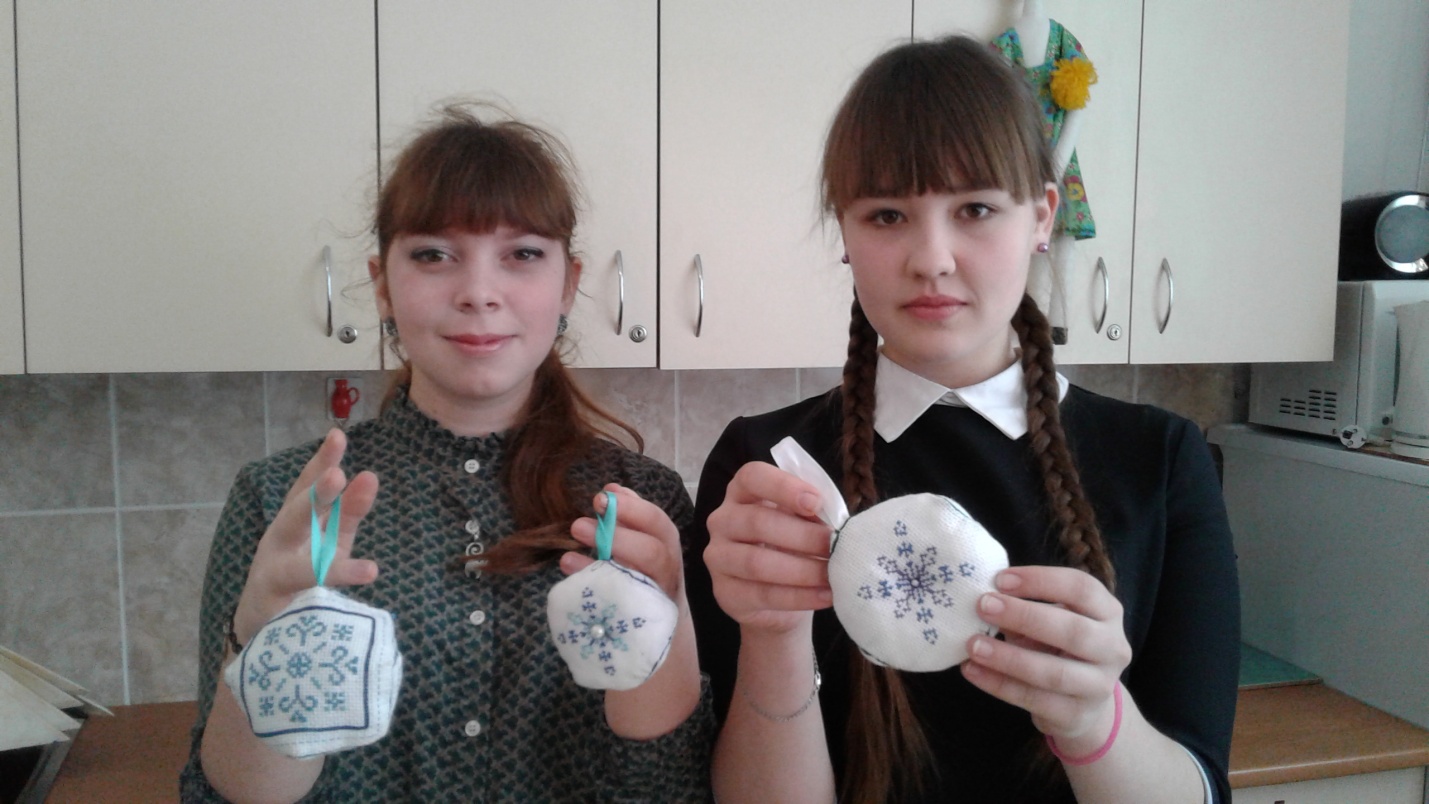 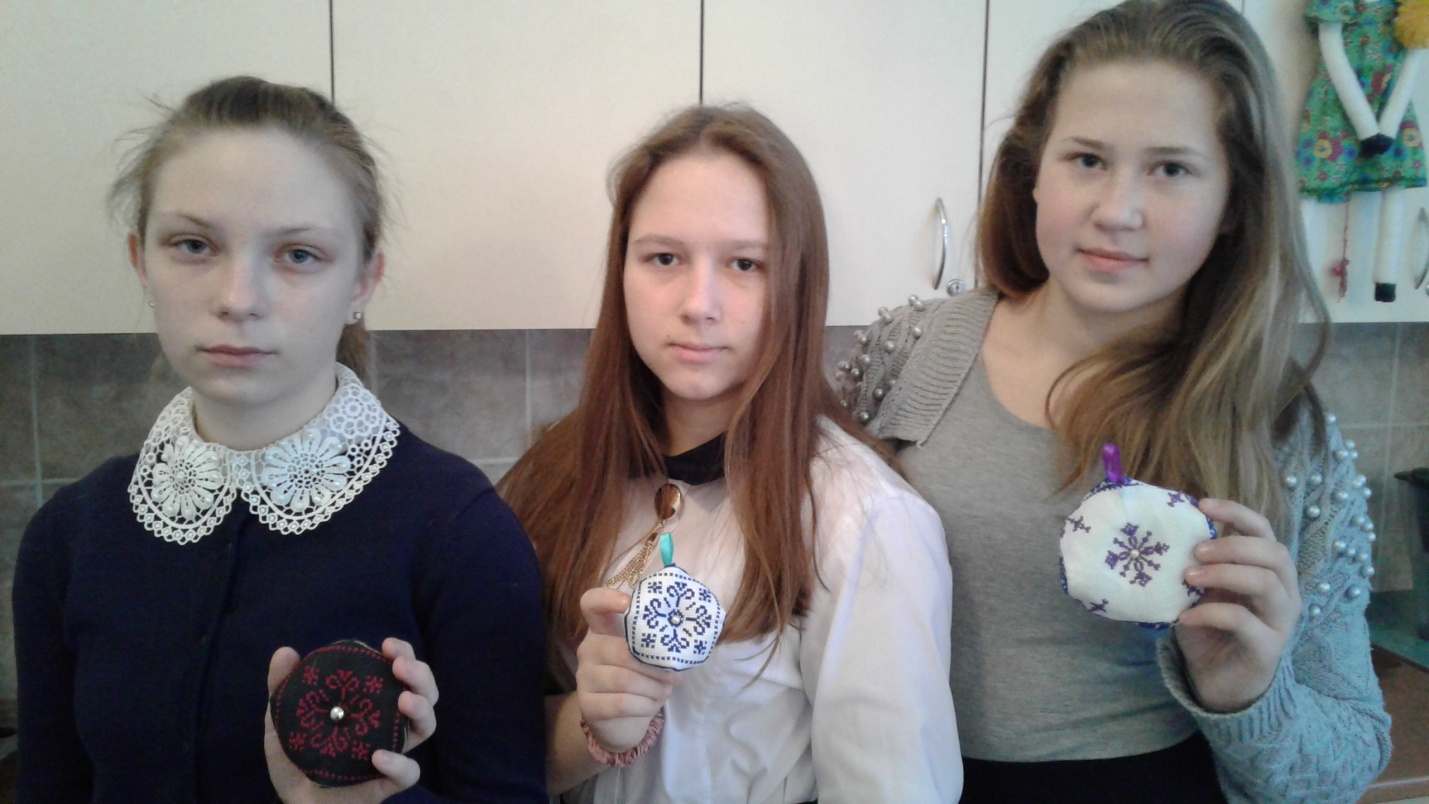 